«День Матери – 2022»   В последнее воскресенье ноября по всей стране отмечается самый нежный праздник «День Матери». В этот день все дети говорят своим мамам слова любви, дарят подарки и почаще обнимают.   Воспитанники разновозрастной группы МБДОУ «Голубевский детский сад «Улыбка» в течении недели говорили о своих мамах, об их профессиях, делали подарки для своих мам. А воспитанницы старшего дошкольного возраста: Власова Вероника, Гаврилова Соня, Корчагина Виктория, Росликова Рита, Ударцева Валерия, Шавадзе София, Шадрина Соня подготовили стихи, песню и танец для всех мам посёлка Голубева, выступив с номерами в Голубевском СДК.Воспитатель: Шперлинг Н.С.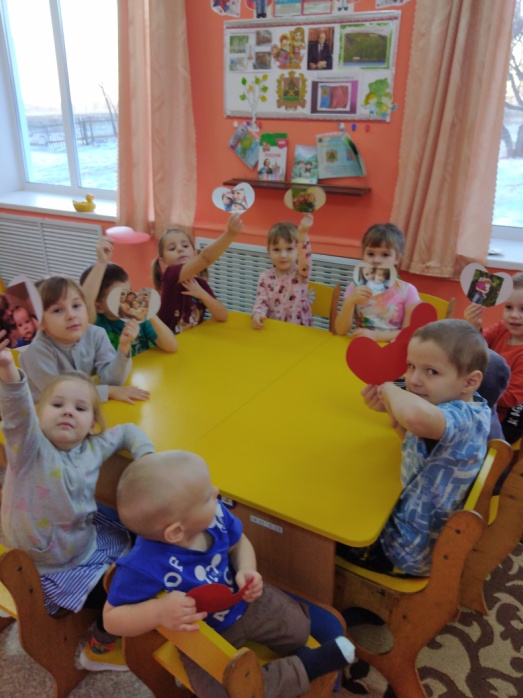 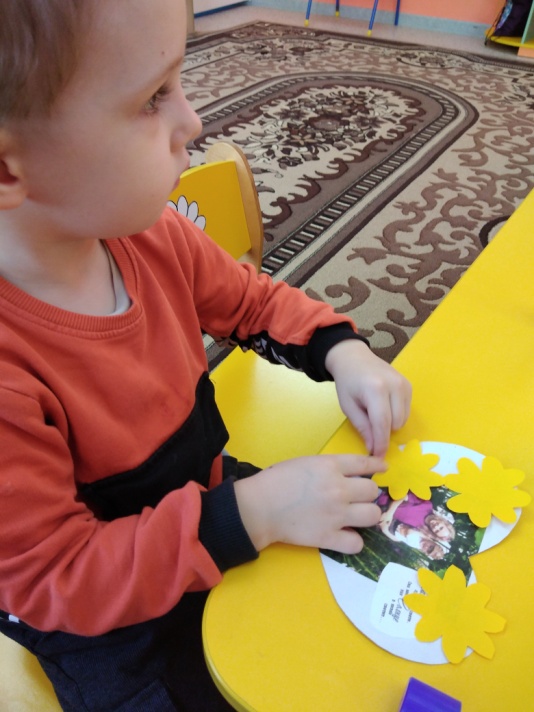 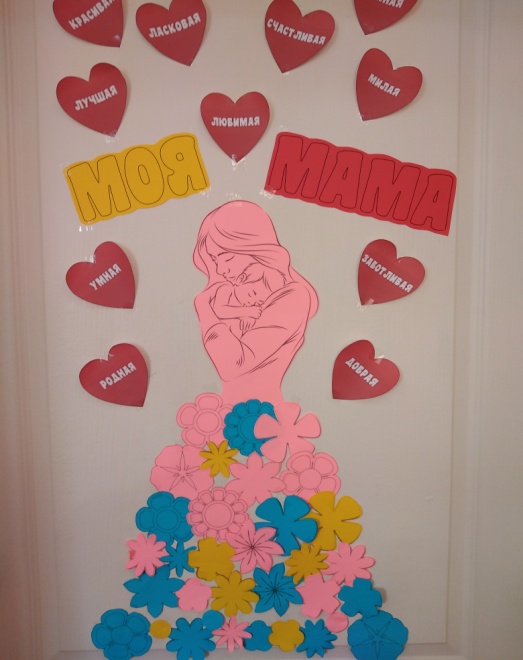 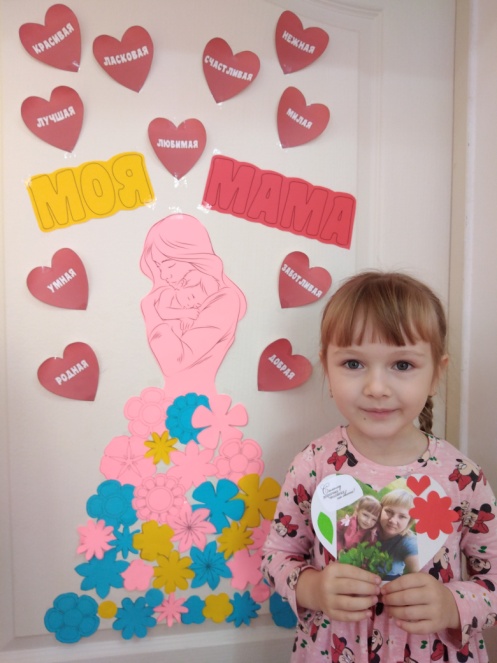 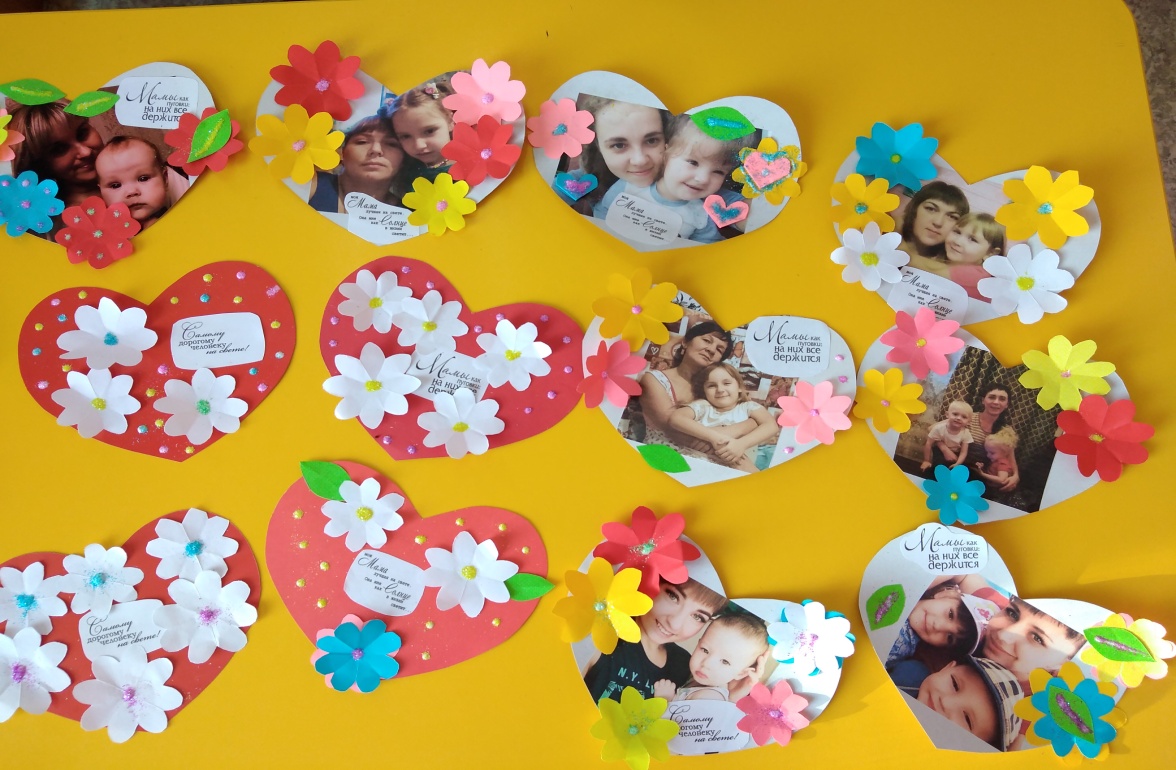 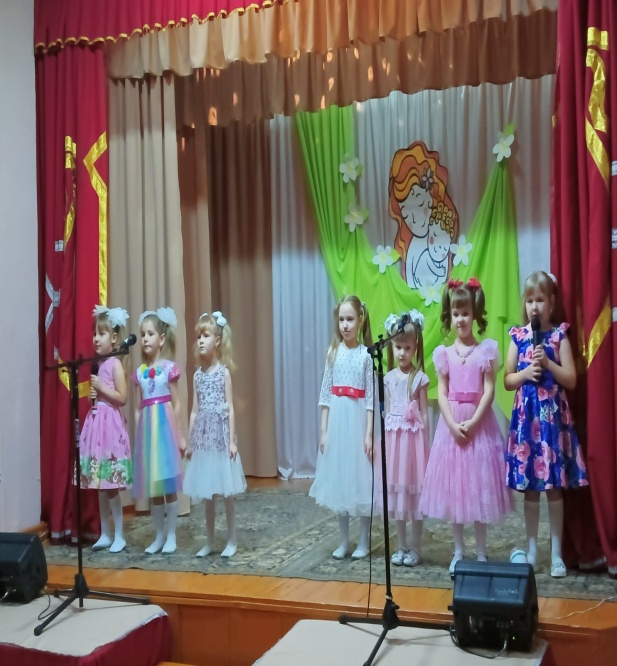 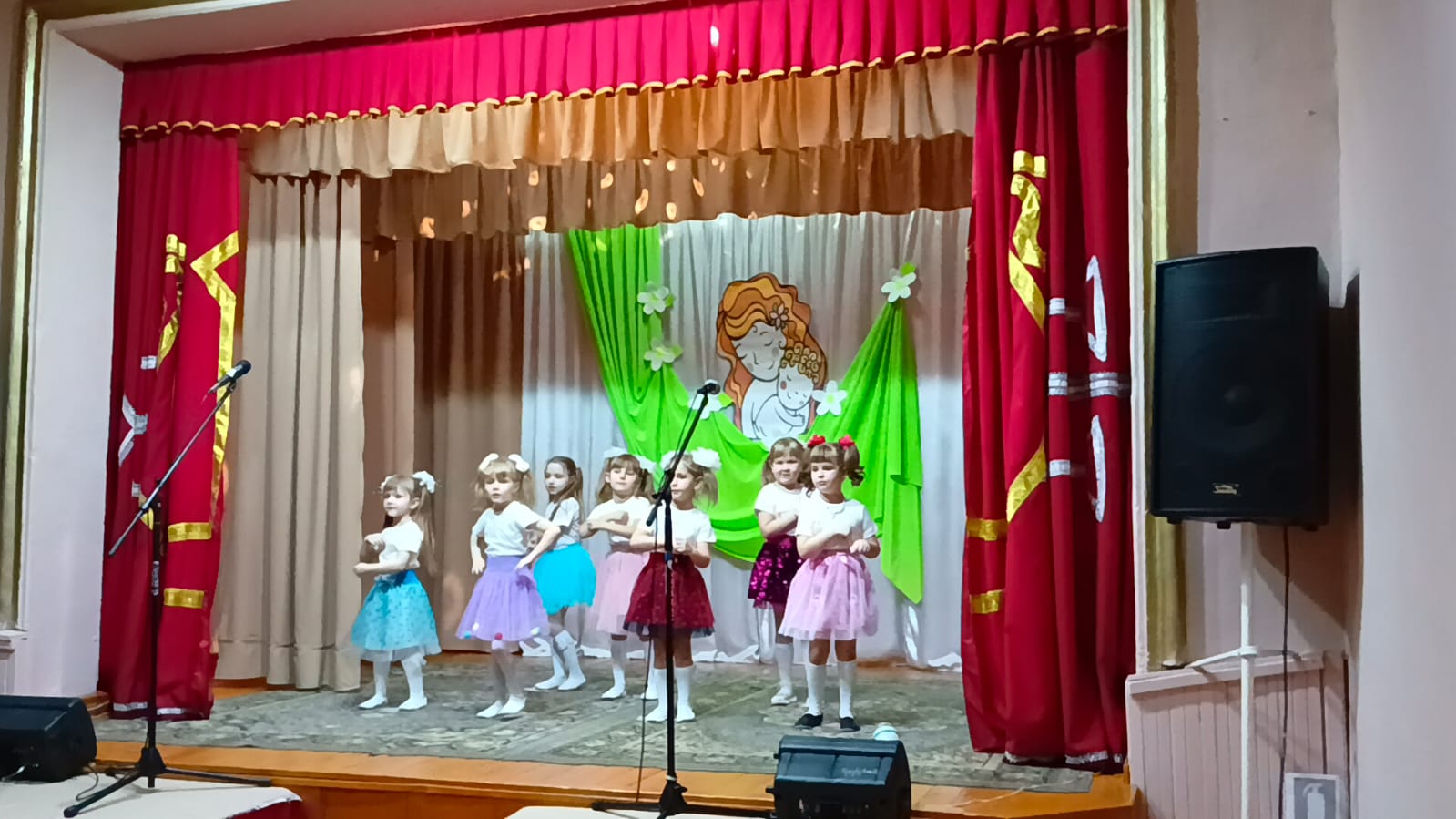 